REPUBLIKA HRVATSKA 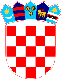 VUKOVARSKO SRIJEMSKA ŽUPANIJA OPĆINA TOVARNIK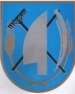  OPĆINSKI NAČELNIKKLASA:  022-05/20-02/06URBROJ: 2188/12-03/01-20-10Tovarnik, 15.5. 2020. OPĆINSKOM VIJEĆU OPĆINE TOVARNIK- svim vijećnicima PREDMET: prijedlog odluke o usvajanju izvještaja  o izvršenju Programa utroška sredstava ostvarenih od zakupa i koncesije poljoprivrednog zemljišta  u vlasništvu RH na području Općine Tovarnik  za 2019. god. PRAVNA OSNOVA: čl. 31. Statuta Općine Tovarnik ( Službeni vjesnik Vukovarsko-srijemske županije br.4/13,14/13 i 1/18 )  i čl. 49. Zakona o  poljoprivrednom zemljištu     (NN 20/18,  115/18, 98/19 )PREDLAGATELJ: Načelnica Općine TovarnikIZVJESTITELJ: Načelnica Općine TovarnikNADLEŽNOST ZA DONOŠENJE: Općinsko vijećeTEKST PRIJEDLOGA:I.Usvaja se izvještaj  o izvršenju  programa o utrošku  sredstava ostvarenih od zakupa i koncesije poljoprivrednog zemljišta  u vlasništvu RH na području Općine Tovarnik  za 2019. god.  koje je Općinskom vijeću Općine Tovarnik podnijela Načelnica Općine Tovarnik. II.Izvještaj  iz toč. I. ove Odluke je sastavni dio ove Odluke. III.Ova  će Odluka  zajedno s izvještajem  bit objavljena   u „Službenom vjesniku“ Vukovarsko-srijemske županije. OBRAZLOŽENJE:na sjednici vijećaPRILOG: Izvještaj  o izvršenju programa  utroška  sredstava ostvarenih od zakupa i koncesije poljoprivrednog zemljišta  u vlasništvu RH na području Općine Tovarnik  za 2019. god.